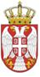 Република СрбијаОСНОВНА ШКОЛА „КРАЉ ПЕТАР I“ Ниш, Војводе Путника бр. 1Број: 610-1310/2020-05Датум:30. 11. 2020. године На основу члана 3.  став 2.  тачка 1. Пословника о раду Наставничког већа Основне школе „Краљ Петар I“ Ниш дел.бр. 187/2018-05 од 02. 02. 2018. године, Наставничко веће  Основне школе „Краљ Петар I“ Ниш, на седници одржаној 30. 11. 2020. године донео  је   ДОПУНУ ПОСЛОВНИКА О РАДУ НАСТАВНИЧКОГ ВЕЋА  ОСНОВНЕ ШКОЛЕ „КРАЉ ПЕТАР I“ НИШЧлан 1.У Пословнику о раду Наставничког већа Оснвне школе „Краљ Петар I“ Ниш, дел.бр. 187/2018-05 од 02. 02. 2018. после члана 5.  додаје се нови члан 5а  који гласи:Седница на даљинуУ случају угрожене безбедности и здравља чланова Наставничког већа,  као и када из  техничких  разлога није могуће одржати седницу на којој ће чланови Наставничког већа физички присуствовати, може се одржати седница на даљину преко једне од on-line платформи: zoom, skipe, viber, Google учионица. Записник са овако одржане седнице води записничар Наставничког већа. Записничар сачињава записник и шаље га свим члановима путем електронских средстава комуникације: слањем е-мејла, смс или вибер порука.Члан 2.Допуна Пословника о раду Наставничког већа  ступа на снагу осмог дана од дана објављивања на огласној табли Школе.                                                                               		за Наставничко веће,                                                                                     	___________________________Допуна Пословника о раду  Наставничког већа  Основне школе „Краљ Петар I“ Ниш,  заведена  је под деловодним бројем  610-1310/2020-05 од 30. 11. 2020. године,  објављен је  на огласној табли Школе дана 30. 11. 2020. године и ступио   на снагу дана  08. 12. 2020. године.                                                                                          Секретар школе                                                                                   ____________________________